VERSLAGFORMULIER FRACTIEVERGOEDING                                                                                                                 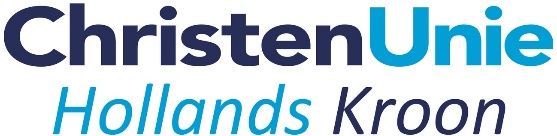 Datum			: 		Na(a)m(en)		: Marjon Tolhuis				Hoedanigheid		: FractievoorzitterHandtekening(en)	:	Verantwoording kalenderjaar2022 FractieChristenUnie Hollands KroonOntvangen fractievergoedingUitgavenBedragTen behoeve van  € 375,001 ste kwartaal 20221.Vergoeding fractiewerk W. Dijkema€    100,002.Vergoeding fractiewerk H. van Eck€    100,003.Bankkosten€      29,85totaal                 € 375,00totaal€    229,85Saldo terug te storten aan gemeente                            €  145,15                               